ЗаключениеКонтрольно-счётной палаты Дубровского районана отчет об исполнении бюджета Пеклинского сельского поселения Дубровского муниципального района Брянской областиза 9 месяцев 2023 годаДубровка 2023г.1. Общие положения.Заключение Контрольно-счетной палаты Дубровского района на отчет об исполнении бюджета за 9 месяцев 2023 года (далее – Заключение Контрольно-счетной палаты) подготовлено в соответствии со статьей 264.2 Бюджетного кодекса Российской Федерации, Положением о Контрольно-счётной палате Дубровского района, Стандартом внешнего муниципального финансового контроля 102 «Проведение оперативного контроля за ходом исполнения  решений о бюджете муниципального образования «Дубровский район» на текущий финансовый год и плановый период», пунктом 1.2.7 плана работ Контрольно-счётной палаты Дубровского района на 2023 год.Заключение Контрольно-счетной палаты оформлено по результатам оперативного анализа и контроля за организацией исполнения бюджета в 2023 году, отчетности об исполнении бюджета за 9 месяцев 2023 года. Отчет об исполнении бюджета за 9 месяцев 2023 года утвержден постановлением Пеклинской сельской администрации от 26.10.2022 № 41 и представлен в Контрольно-счетную палату Дубровского района 26 октября 2023 года, что соответствует сроку представления ежеквартальной отчетности, установленному решением Пеклинского сельского Совета народных депутатов от 20.12.2022 года № 28 «О бюджете Пеклинского сельского поселения Дубровского муниципального района Брянской области на 2023 год и на плановый период 2024 и 2025 годов».Показатели бюджета на 2023 год первоначально утверждены решением Пеклинского сельского Совета народных депутатов от «20» декабря 2022 года № 28 «О бюджете Пеклинского сельского поселения Дубровского муниципального района Брянской области на 2023 год и на плановый период 2024 и 2025 годов», по доходам в объеме 2056,9 тыс. рублей, по расходам – 2056,9 тыс. рублей, сбалансированным. В течение отчетного периода в решение 1 раз вносились изменения (№2 от «27» февраля 2023 г.) объем дефицита изменялся 1 раз. С учетом изменений бюджет на 2023 год утвержден по доходам в объеме 2062,5 тыс. рублей, по расходам в объеме 4208,9 тыс. рублей, дефицит бюджета утвержден в сумме 2146,4 тыс. рублей. 2. Анализ исполнения доходов бюджета.Доходная часть бюджета за 9 месяцев 2023 года исполнена в сумме 1137,2 тыс. рублей, или 55,1% к утвержденным годовым назначениям. По сравнению с соответствующим периодом 2022 года, доходы снизились на 2790,3 тыс. рублей или на 71,0 процента. В структуре доходов бюджета удельный вес собственных доходов составил 84,6%, что ниже соответствующего периода 2022 года (96,0%) на 11,4 процентного пункта. Поступление собственных доходов бюджета в сравнении с отчетным периодом 2022 года снижено в 3,9 раза или на 2806,8 тыс. рублей, объем безвозмездных поступлений увеличился на 10,4%, или на 16,5 тыс. рублей.На долю безвозмездных поступлений в общем объеме доходов бюджета приходится 15,4 процентов. Сведения о поступлении доходов за 9 месяцев 2023 года приведены в таблице                                 (тыс. руб.)2.1 Налоговые доходы бюджетаЗа 9 месяцев 2023 года в структуре собственных доходов бюджета налоговые доходы составляют 98,6 процентов. В абсолютном выражении поступления в бюджет по налоговым доходам составили 948,5 тыс. рублей или 54,9 % годовых плановых назначений. К соответствующему периоду 2022 года поступления снизились в 4,0 раза. Основным налогом, которым сформирована доходная часть бюджета за 9 месяцев 2023 года, является земельный налог. На его долю приходится 63,3% поступивших налоговых доходов.          Налог на доходы физических лиц (НДФЛ) поступил в бюджет в сумме 118,3 тыс. рублей, годовые плановые назначения исполнены на 76,8 процента. В структуре налоговых доходов на долю НДФЛ приходится 12,5 %, что выше уровня 2022 года на 9,9 процентного пункта. К аналогичному периоду 2022 года поступление доходов увеличено на 9,4 тыс. рублей или на 19,5 процента.Налог на совокупный доход (единый сельскохозяйственный налог) поступил в бюджет в сумме 115,2 тыс. рублей, или в 3,4 раза больше годовых плановых назначений. Доля налога в налоговых доходах составляет 12,5 процента. К аналогичному периоду 2022 года поступление доходов увеличено на 81,1 тыс. рублей или в 3,4 раза.          На долю налога на имущество физических лиц приходится 12,1 процент налоговых доходов. Объем поступлений составил 114,3 тыс. рублей, или 45,9 процента годовых плановых назначений.  К аналогичному периоду 2022 года поступление доходов возросло на 109,4 тыс. рублей или в 23,5 раза.Земельный налог поступил в сумме 600,7 тыс. рублей. Годовые плановые назначения исполнены на 46,5 процента. Удельный вес в структуре налоговых доходов составляет 63,3 процента.  Снижение поступления дохода к уровню аналогичного периодом 2022 года составляет 6,0 раза.2.2 Неналоговые доходы бюджетаНеналоговые доходы представлены доходами от продажи земельных участков. Годовой прогноз по доходному источнику утвержден в сумме 85,0 тыс. рублей.  Исполнение за 9 месяцев 2023 составило 13,9 тыс. рублей или 16,3% годовых плановых назначений.2.3 Безвозмездные поступленияЗа 9 месяцев 2023 года кассовое исполнение безвозмездных поступлений составило 174,8 тыс. рублей или 70,3% утвержденных годовых назначений. По сравнению с аналогичным периодом 2022 года общий объем безвозмездных поступлений увеличился на 10,4% или на 16,5 тыс. рублей.Данный доходный источник образован межбюджетными трансфертами в форме дотаций, субвенций, иных межбюджетных трансфертов.Наибольший объем в структуре безвозмездных поступлений занимают субвенции  49,3 процента. Субвенции за отчетный период поступили в сумме 86,2 тыс. рублей, что составило 75,0 % годового плана и 114,2 % к уровню аналогичного периода 2022 года. Объем полученных дотаций за 9 месяцев 2023 года составил 33,2 тыс. рублей или 77,2 % утвержденных плановых назначений. Объем дотаций на выравнивание бюджетной обеспеченности, увеличился на 1,7 тыс. рублей или на 5,4 % к уровню аналогичного периода 2022 года.Кассовое исполнение межбюджетных трансфертов сложилось в сумме 55,4 тыс. рублей, что составляет 61,1% годовых плановых назначений и 108,0% к уровню поступлений за 9 месяцев 2022 года.Администрирование налоговых, неналоговых доходов за 9 месяцев 2023 года осуществляла Пеклинская сельская администрация. Администрирование безвозмездных поступлений осуществлял 1 администратор доходов – органов муниципальной власти Дубровского района – (900) Финансовое управление администрации дубровского района. Таким образом, по итогам исполнения бюджета за 9 месяцев 2023 года отмечено перевыполнение плановых назначений по земельному, наряду с этим, прослеживаются риски невыполнение плановых показателей по собственным доходам за исключением налога на доходы физических лиц (НДФЛ). 3. Анализ исполнения расходов бюджета.Исполнение расходов бюджета за 9 месяцев 2023 года составило 2522,4 тыс. рублей, что соответствует 59,9% объемов уточненной бюджетной росписи. К уровню расходов аналогичного периода 2022 года отмечено незначительное увеличение расходов на 0,8% или на 19,5 тыс. рублей.Сведения о расходах за 9 месяцев 2023 года представлены в таблице.                                                                                                                                                                                                                                                                                                                               (тыс. руб.)Исполнение расходов бюджета за 9 месяцев 2023 года осуществлялось по 9 разделам бюджетной классификации. Наибольший удельный вес в общем объеме расходов составили расходы по разделам: 01 «Общегосударственные вопросы», с удельным весом в общем объеме расходов 43,7 процентов, 05 «Жилищно-коммунальное хозяйство» с удельным весом в общем объеме расходов 50,6 процентов.Анализ исполнения расходов бюджета по разделам классификации расходов в отчетном периоде показал следующее.По разделу 01 «Общегосударственные вопросы: расходы за 9 месяцев 2023 года исполнены в сумме 1250,4 тыс. рублей, или 71,4% к утвержденной бюджетной росписи. Доля расходов по разделу в общей структуре расходов бюджета составила 49,6 процентов. По сравнению с аналогичным периодом 2022 года объем расходов по разделу увеличился на 5,8% или на 68,6 тыс. рублей.По разделу 02 «Национальная оборона»: расходы бюджета за 9 месяцев 2023 года сложились в сумме 70,7 тыс. рублей, или 61,5 % к объему расходов, предусмотренных уточненной бюджетной росписью на 2023 год. Доля расходов по разделу в общей структуре расходов бюджета составила 2,8 процента. Структура раздела представлена одним подразделом - 02 03 «Мобилизационная и вневойсковая подготовка». По сравнению с аналогичным периодом 2022 года объем расходов по разделу увеличился на 4,0 % или на 2,7 тыс. рублей.По разделу 03 «Национальная безопасность и правоохранительная деятельность» при запланированном объеме на 2023г. в сумме 50,0 тыс. рублей, расходы по данному разделу за 9 месяцев 2023 года не производились.По разделу 04 «Национальная экономика» расходы за 9 месяцев 2023 года сложились в сумме 27,8 тыс. рублей, или 55,6% к утвержденной бюджетной росписи. Доля расходов по разделу в общей структуре расходов бюджета составила 1,1 процента.  По сравнению с аналогичным периодом 2022 года расходы увеличились на 13,9 тыс. рублей, или 2,0 раза. Структура раздела представлена одним подразделом – 04 «Национальная экономика».По разделу 05 Жилищно-коммунальное хозяйство» расходы бюджета за 9 месяцев 2023 года сложились в сумме 1098,1 тыс. рублей, или 52,1% к объему расходов, предусмотренных уточненной бюджетной росписью на 2023 год. Доля расходов по разделу в общей структуре расходов бюджета составила 43,5 процента. По сравнению с аналогичным периодом 2022 года расходы уменьшились на 57,4 тыс. рублей. Структура раздела представлена тремя подразделами:По подразделу 05 01 «Жилищное хозяйство» кассовое исполнение расходов составило 40,4 тыс. рублей, или 3,7 процента.По подразделу 05 02 «Коммунальное хозяйство» расходы за 9 месяцев 2023 года не производились.По разделу 05 03 «Благоустройство» расходы составили 1057,7 тыс. рублей, или 96,3 процента раздела.По разделу 07 «Образование» расходы бюджета за 9 месяцев 2023 года сложились в сумме 5,0 тыс. руб. или 100% к объему расходов, предусмотренных уточненной бюджетной росписью на 2022 год. Доля расходов по разделу в общей структуре расходов бюджета составила 0,2 процента. По сравнению с аналогичным периодом 2022 года расходы остались на прежнем уровне.По разделу 08 «Культура, кинематография» расходы бюджета за 9 месяцев 2023 года сложились в сумме 15,0 тыс. руб. или 100% к объему расходов, предусмотренных уточненной бюджетной росписью на год. Доля расходов по разделу в общей структуре расходов бюджета составила 0,6 процента. Структура раздела представлена одним подразделом – 08 01 «Культура».По сравнению с аналогичным периодом 2022 года расходы остались на прежнем уровне.По разделу 10 «Социальная политика» расходы бюджета за 9 месяцев 2023 года сложились в сумме 55,3 тыс. рублей, или 73,8% к объему расходов, предусмотренных уточненной бюджетной росписью на 2023 год. Доля расходов по разделу в общей структуре расходов бюджета составила 2,2 процента. По сравнению с аналогичным периодом 2022 года расходы увеличились на 1,7 тыс. рублей, или на 3,2 процента. Структура раздела представлена одним подразделом – 10 01 «Пенсионное обеспечение».По разделу 11 «Физическая культура и спорт» при запланированном объеме на 2023г. в сумме 40,0 тыс. рублей, расходы по данному разделу за 9 месяцев 2023 года не производились. Структура раздела представлена одним подразделом – 11 02 «Массовый спорт».Таким образом, по итогам исполнения бюджета за 9 месяцев 2023 года отмечено 100 процентное выполнение плановых назначений по разделам «Образование», «Культура, кинематография». Низкое выполнение плановых показателей по разделам «Национальная экономика», Жилищно-коммунальное хозяйство» 52-55 процентов.   Наряду с этим, прослеживаются риски невыполнения плановых назначений по разделам « Национальная безопасность и правоохранительная деятельность», «Физическая культура и спорт», выполнение показателей данных разделов отсутствует. 3. Реализация муниципальной программыМуниципальная программа «Реализация отдельных полномочий Пеклинского сельского поселения Дубровского муниципального района Брянской области на 2023 – 2025 годы» утверждена Постановлением Пеклинской сельской администрации от 20.12.2022 года № 58 с объемом финансирования на 2023 год в сумме 2046,9 тыс. рублей, в том числе 1932,0 тыс. рублей средства местного бюджета, 114,9 тыс. рублей средства областного бюджета. В течение отчетного периода в Постановление 1 раз вносились изменения (Постановление от «27» февраля 2023 года № 14).С учетом изменений общий объем расходов на 2023 год утвержден в сумме 4198,9 тыс. рублей, в том числе 4084,0 тыс. рублей- средства местного бюджета, 114,9 тыс. рублей- средства областного бюджета.Рост параметров бюджета к первоначально утвержденным значениям составил 2,1 раза или на 2146,4 тыс. рублей.	По итогам за 9 месяцев 2023 года расходы муниципальной программы исполнены на 2522,4 тыс. рублей, что составляет 42,5 процента годового плана.                                                                                                 (тыс.рублей)Непрограммная деятельность представлена 1 разделом, подраздел 01 11 «Резервные фонды» в сумме 10,0 тыс. рублей. В отчетном периоде изменения в раздел непрограммная деятельность не вносились. Расходы в отчетном периоде не производились.Дефицит (профицит) бюджета и источники внутреннегофинансирования дефицита бюджетаПервоначально бюджет на 2023 год по доходам и расходам утвержден сбалансированным, в отчетном периоде внесены изменения, дефицит бюджета утвержден в сумме 2146,4 тыс. рублей. В состав источников внутреннего финансирования дефицита бюджета включены остатки средств на счетах по учету средств бюджетаВыводыК внешней проверке представлена отчетность об исполнении бюджета Пеклинского сельского поселения Дубровского муниципального района Брянской области. Состав отчета об исполнении бюджета поселения сформирован в соответствии с Инструкцией о порядке составления и предоставления годовой, квартальной и месячной отчетности об исполнении бюджетов бюджетной системы Российской Федерации, утвержденной приказом Минфина России от 28.12.2010 №191н.ПредложенияНаправить заключение Контрольно-счетной палаты Дубровского района на отчет об исполнении бюджета Пеклинского сельского поселения Дубровского муниципального района Брянской области за 9 месяцев 2023 года председателю Пеклинского сельского Совета народных депутатов с предложениями: главному администратору доходов бюджета проанализировать прогнозируемый годовой объем администрируемых доходов бюджета в целях их корректировки и усиления контроля за выполнением прогнозных показателей;главному распорядителю средств бюджета принять меры по своевременному исполнению мероприятий муниципальных программ в целях достижения запланированных результатов и показателей.Председатель 					О.В. Ромакина ПоказательИсполнено9 месяцев2022г.Уточнено2023г.Исполнено9 месяцев 2023 г.% исполнения%исполнения2023/2022123456Доходы бюджета всего, в т.ч3927,52062,51137,255,128,9Налоговые и неналоговые доходы, в т.ч.3769,21814,0962,453,125,5Налоговые доходы, в т.ч.3769,21729,0948,554,925,2Налог на доходы физических лиц99,0154,0118,376,8119,5Единый сельскохозяйственный налог34,134,0115,2в 3,4 разав 3,4 разаНалог на имущество физических лиц4,9249,0114,345,9в 23,5 разаЗемельный налог3631,21292,0600,746,56,0Неналоговые доходы, в т.ч.0,085,013,916,3в 1,4 разаДоходы от сдачи в аренду имущества0,00,00,00,00,0Доходы, получаемые в виде арендной плата за земельные участки0,00,00,00,00,0Доходы от продажи земельных участков, находящихся в собственности  сельских,  (городских) поселений0,085,013,916,3в 1,4 разаДоходы от реализации имущества, находящегося в оперативном управлении учреждений0,00,00,00,00,0Прочие неналоговые поступления0,00,00,00,00,0Безвозмездные поступления, в т.ч.158,3248,5174,870,344,4Дотации31,543,033,277,2105,4Субсидии0,00,00,00,00,0Субвенции75,5114,986,275,0114,2Межбюджетные трансферты51,390,655,461,1108,0Наименование разделовклассификациирасходовРЗИсполнено9 месяцев 2022г.Уточнено2023 г.Исполнено9 месяцев 2023 г.% исполнения%исполнения2023/20221234567Общегосударственные вопросы011181,81750,01250,471,4105,8Национальная оборона0268,0114,970,761,5104,0Национальная безопасность и правоохранительная деятельность030,050,00,00,00,0Национальнаяэкономика0413,950,027,855,6в 2,0 разаЖилищно-коммунальноехозяйство051155,52109,11098,152,195,0Образование075,05,05,0100,0100,0Культура, кинематография0815,015,015,0100,0100,0Социальная политика1053,774,955,474,0103,2Физическая культура и спорт1110,040,00,00,00,0Итого расходов:2502,94208,92522,459,9100,8Наименование мероприятийУтверждено 2023Уточнено 2023Исполнено  9 месяцев 2023% исп.Муниципальная  программа «Реализация отдельных полномочий Пеклинского сельского поселения Дубровского муниципального района Брянской области на 2023-2025 годы»2046,94198,92522,460,1средства областного бюджета114,9114,970,761,5Обеспечение мобилизационной подготовки114,9114,970,761,5средства местного бюджета1932,04084,02451,760,0Создание условий для эффективной деятельности главы и аппарата администрации1483,91675,01197,171,5Реализация переданных полномочий по решению отдельных вопросов местного значения поселений в соответствии с заключенными соглашениями в части осуществления внешнего и внутреннего муниципального финансового контроля10,010,010,0100Обеспечение эффективного управления и распоряжения муниципальным имуществом  (в том числе земельными участками), рационального его использования, оценки и признания прав1,050,038,376,6Реализация переданных полномочий по решению отдельных вопросов местного значения поселений в соответствии с заключенными соглашениями в части формирования архивных фондов поселений5,05,05,0100Расходы на мероприятия в сфере пожарной безопасности1,050,00,00Содержание, текущий и капитальный ремонт и обеспечение безопасности гидротехнических сооружений1,050,027,855,6Уплата взносов на капитальный ремонт многоквартирных домов  за объекты муниципальной казны и имущества, закрепленного за органами местного самоуправления55,060,640,466,7Реализация переданных полномочий по решению отдельных вопросов местного значения поселений в соответствии с заключенными соглашениями в сфере электро, тепло, газа и водоснабжения 15,015,00,00Организация и обеспечение освещения улиц142,0338,1114,733,9Расходы на мероприятия по благоустройству территории поселения33,21645,4943,157,3Реализация переданных полномочий по решению отдельных вопросов местного значения поселений в соответствии с заключенными соглашениями по организации ритуальных услуг и содержание мест захоронения50,050,00,00Реализация переданных полномочий по решению отдельных вопросов местного значения поселений в соответствии с заключенными соглашениями по организации и осуществлению мероприятий по работе  с детьми и молодежью в поселении5,05,05,0100Расходы на мероприятия по охране, сохранению и популяризации культурного наследия 15,015,015,0100Пенсионное обеспечение74,974,955,373,8Реализация переданных полномочий по решению отдельных вопросов местного значения поселений в соответствии с заключенными соглашениями по обеспечению условий для развития на территории поселения физической культуры, школьного и массового спорта, организации проведения официальных физкультурно-оздоровительных и спортивных мероприятий поселения40,040,00,00Непрограммная деятельность10,010,00,00,0Резервный фонд10,010,00,00,0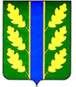 